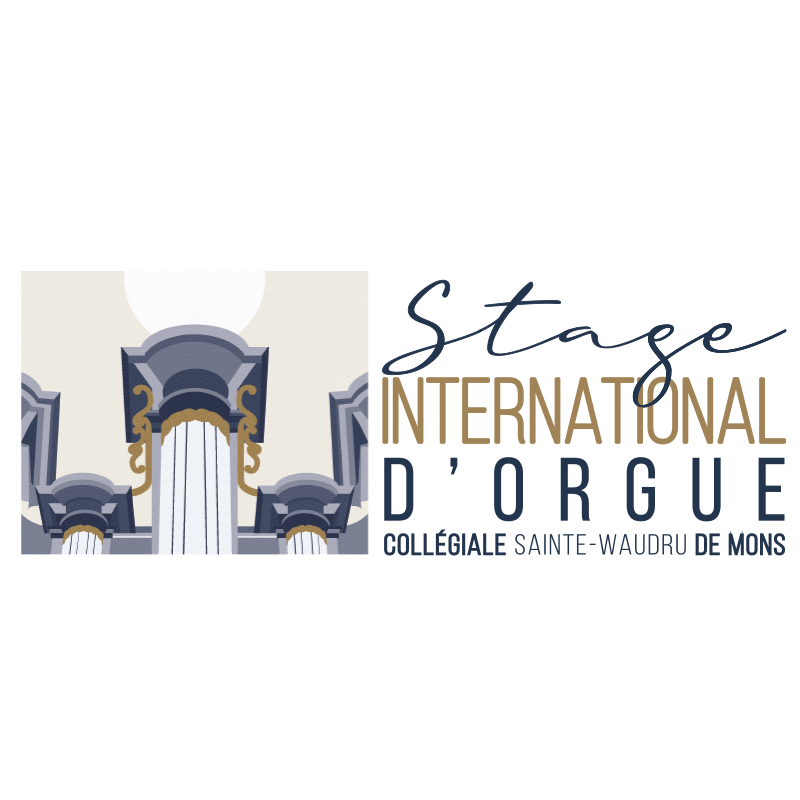 Bulletin d’inscriptionA renvoyer par mail à l’adresse benoit.lebeau.organiste@hotmail.com                                                  pour le 15 juin 2024 au plus tard. Les inscriptions sont traitées par ordre d’arrivée (bulletin d’inscription + paiement).Nombre d’étudiants limité : ne tardez pas.M. / Mme / Melle*Nom : ………………………………………………………………………………………………..Prénom : …………………………………………….………………………………………………Adresse : …………………………………………………………………………………………….………………………………………………………………………………………………………….Code postal : …………………   Localité : ……………………………………………………..Pays : …………………………………………………………………………………………………Téléphone (avec le préfixe pour les étrangers) :…………………………………………………….Adresse email : ……………………………………………………………………………………..Date de naissance : ………………………………………………………………………………..Langue(s) parlée(s) : .……………………………………………………………………………..Je souhaite m’inscrire comme stagiaire actif et paie dès à présent les                       280 euros de participation. Je m’occupe de trouver un hébergement à mes frais.Je souhaite m’inscrire comme stagiaire « auditeur » et paie dès à présent les 150 euros de participation. Je m’occupe de trouver un hébergement à mes frais.Je souhaite avoir accès à un orgue pour répéter :   oui/non *Je viendrai en voiture et peux m’en servir sur place pour accéder à un orgue pour répéter :     oui / non *Je présenterai le programme suivant :………………………………………………………………………………………………………………………………………………………………………………………………………………………………………………………………………………………………………………Régime alimentaire particulier :…………………………………………………………………………………………………..Je participe au repas le dimanche 07 juillet au soir (à charge des stagiaires) :oui / non*Je participe au repas de fin de stage le mercredi 10 juillet au soir              (à charge des stagiaires) :   oui / non*Âge au 07 juillet 2024 : …………………Pour les stagiaires mineurs : les parents doivent nous fournir une lettre autorisant leur enfant à participer au stage et dégageant de toute responsabilité les organisateurs du stage en dehors des activités qui y sont directement liées (cours et repas de midi). Sans cette lettre, l’inscription ne sera pas prise en compte.* Biffer les mentions inutiles.